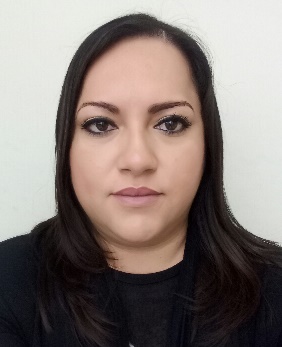 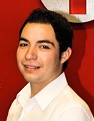 CLAVE/NIVEL DE PUESTOASIMILADOUNIDAD DE COMUNICACIÓN SOCIAL Y DIFUSIÓN• ICAI • ActualReportero de Televisa Coahuila •Agosto 2014 – Actual.Reportero de RCG de Enero del 2011 a Agosto del 2013.Ganador del Premio Estatal de Periodismo 2015.Ganador del Premio Municipal de la Juventud 2016.Lic. en Ciencias de la Comunicación (LCC).Universidad de Estudios Avanzados (UNEA), 2009 - 2012OTROS ESTUDIOSEditor de fotografía y vídeo profesional.Edición al gusto del cliente cualquier tipo de video y fotografía.